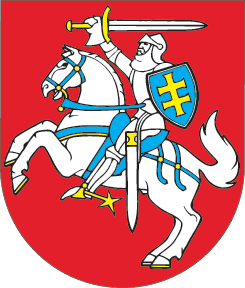 LIETUVOS RESPUBLIKOSAPLINKOS APSAUGOS ĮSTATYMO NR. I-2223 1, 6, 7, 8, 15 STRAIPSNIŲ IR PRIEDO PAKEITIMO IR 16, 17, 18 STRAIPSNIŲ PRIPAŽINIMO NETEKUSIAIS GALIOSĮSTATYMAS2017 m. birželio 27 d. Nr. XIII-530Vilnius1 straipsnis. 1 straipsnio pakeitimasPripažinti netekusiu galios 1 straipsnio 10 punktą. 2 straipsnis. 6 straipsnio pakeitimasPakeisti 6 straipsnio 7 dalies 6 punktą ir jį išdėstyti taip: „6) dalyvauja ir teikia išvadas bei pasiūlymus planuojamos ūkinės veiklos poveikio aplinkai vertinimo ir atrankos dėl poveikio aplinkai vertinimo procesuose;“.3 straipsnis. 7 straipsnio pakeitimas Pakeisti 7 straipsnio 1 dalį ir ją išdėstyti taip: „Vienas arba daugiau fizinių ar juridinių asmenų, suinteresuota visuomenė turi teisę:1) nustatyta tvarka gauti informaciją apie aplinką;2) nustatyta tvarka dalyvauti planuojamos ūkinės veiklos atrankos dėl poveikio aplinkai vertinimo ir poveikio aplinkai vertinimo procesuose ir teikti pasiūlymus;3) reikalauti, kad būtų nutrauktas kenksmingas ūkinės veiklos poveikis aplinkai;4) organizuoti ir dalyvauti vykdant visuomeninę aplinkos kontrolę;5) reikalauti, kad valstybės valdžios ir valdymo institucijos organizuotų aplinkosauginį švietimą ir mokymą, taip pat nevaržomai skleisti aplinkos apsaugos idėjas;6) Lietuvos Respublikos įstatymų nustatyta tvarka paduoti skundą (prašymą), reikalaudami imtis atitinkamų veiksmų, kad būtų išvengta ar sumažinta žala aplinkai arba atkurta iki pradinės aplinkos būklė, ir reikalaudami nubausti asmenis, kaltus dėl kenksmingo poveikio aplinkai, ir pareigūnus, kurių priimti sprendimai ar veiksmai (neveikimas) pažeidė piliečių, suinteresuotos visuomenės, kitų juridinių ir fizinių asmenų teises ar įstatymų saugomus interesus;7) lankytis gamtinėse teritorijose, išskyrus tas, kurių lankymas draudžiamas ar ribojamas;8) Lietuvos Respublikos įstatymų nustatyta tvarka kreiptis į teismą, jeigu mano, kad jo (jų) prašymas, pateiktas teisės aktų, reglamentuojančių teisę gauti informaciją apie aplinką, nustatyta tvarka, buvo neteisėtai atmestas, į jį buvo iš dalies ar visiškai netinkamai atsakyta arba į prašymą deramai neatsižvelgta pagal teisės aktus, reglamentuojančius teisę gauti informaciją apie aplinką.“4 straipsnis. 8 straipsnio pakeitimas 1. Pakeisti 8 straipsnio 3 punktą ir jį išdėstyti taip:„3) informuoti visuomenę apie šio įstatymo 15 straipsnio ketvirtojoje dalyje nurodytus išduotus leidimus;“.2. Pakeisti 8 straipsnio 5 punktą ir jį išdėstyti taip:„5) kai planuojamai ūkinei veiklai atliekama atranka dėl poveikio aplinkai vertinimo vadovaujantis Lietuvos Respublikos planuojamos ūkinės veiklos poveikio aplinkai vertinimo įstatymo nuostatomis, įvertinti ir atsižvelgti į suinteresuotos visuomenės pasiūlymus atlikti planuojamos ūkinės veiklos poveikio aplinkai vertinimą;“.3. Pakeisti 8 straipsnio 6 punktą ir jį išdėstyti taip:„6) įvertinti ir atsižvelgti į suinteresuotos visuomenės pasiūlymus dėl atliekamo planuojamos ūkinės veiklos poveikio aplinkai vertinimo ir galimo planuojamos ūkinės veiklos poveikio aplinkai;“.5 straipsnis. 15 straipsnio pakeitimasPakeisti 15 straipsnį ir jį išdėstyti taip:„15 straipsnis. Ūkinės veiklos, galinčios turėti poveikį aplinkai, planavimas ir leidimų išdavimasFizinio asmens, juridinio asmens ar jo padalinio (įskaitant užsienio valstybės juridinį asmenį ar kitą organizaciją, taip pat jų padalinį) (toliau šiame straipsnyje – fizinis ar juridinis asmuo) ūkinės veiklos, galinčios turėti poveikį aplinkai, planavimas vykdomas pagal teritorijų planavimo dokumentus.Planuojamos ūkinės veiklos organizatorius (užsakovas), planuojantis vykdyti ūkinę veiklą, kuriai reikia atlikti Lietuvos Respublikos planuojamos ūkinės veiklos poveikio aplinkai vertinimo įstatyme nustatytas procedūras, šias procedūras atlieka iki leidimo, nurodyto šio straipsnio ketvirtojoje dalyje, išdavimo. Valstybės institucijos ir savivaldybės vykdomoji institucija, įstatymuose nustatyta tvarka dalyvaujančios planuojamos ūkinės veiklos poveikio aplinkai vertinimo procese, įstatymų nustatyta tvarka įvertina pateiktus poveikio aplinkai vertinimo dokumentus ir pagal kompetenciją pateikia išvadas arba motyvuotą sprendimą dėl planuojamos ūkinės veiklos poveikio aplinkai. Įstatymuose įtvirtinti leidimai (statybą leidžiantis dokumentas, leidimas naudoti žemės gelmių išteklius arba ertmes, taršos integruotos prevencijos ir kontrolės leidimas, taršos leidimas ir kituose įstatymuose nurodyti leidimai), kuriuos išduodant nustatyta pareiga kartu su prašymu leidimus išduodančiai institucijai pateikti atsakingosios institucijos sprendimą dėl planuojamos ūkinės veiklos poveikio aplinkai, pagal kurį planuojama ūkinė veikla atitinka teisės aktų reikalavimus (toliau šiame straipsnyje – sprendimas) ar atrankos dėl poveikio aplinkai vertinimo išvadą, kad poveikio aplinkai vertinimas neprivalomas (toliau šiame straipsnyje – atrankos išvada), gali būti išduodami esant galiojančiam atsakingosios institucijos sprendimui ar atrankos išvadai.Jeigu fizinis ar juridinis asmuo turi galiojantį statybą leidžiantį dokumentą ar leidimą naudoti žemės gelmių išteklius arba ertmes, išduotą galiojančios atrankos išvados arba sprendimo galiojimo metu, išduodant taršos integruotos prevencijos ir kontrolės leidimą, taršos leidimą ar kitą leidimą, pagal kurį bus vykdoma atrankos išvadoje ar sprendime nurodyta ūkinė veikla, šio straipsnio ketvirtosios dalies nuostatos netaikomos, išskyrus atvejus, kai planuojamas ūkinės veiklos pakeitimas, galintis sukelti neigiamą poveikį aplinkai.Juridiniai ir fiziniai asmenys, rengiantys statinių, kuriuose planuojama vykdyti ūkinę veiklą, galinčią turėti poveikį aplinkai, naujos statybos, rekonstravimo ar kitus Lietuvos Respublikos statybos įstatyme nurodytus projektus, statinio projekte privalo numatyti priemones gamtos ištekliams racionaliai naudoti, suprojektuoti priemones neigiamam poveikiui aplinkai išvengti, užkirsti jam kelią, jį sumažinti bei, jeigu galima, jį kompensuoti ir vadovautis šio straipsnio ketvirtojoje dalyje nurodytu sprendimu ar atrankos išvada, kai sprendimas ar atrankos išvada privalomi pagal teisės aktų reikalavimus. Statinių, kuriuose bus vykdoma ūkinė veikla, galinti turėti poveikį aplinkai, statybos ar rekonstravimo projektų atitiktį aplinkos apsaugos reikalavimams prieš išduodant statybą leidžiantį dokumentą tikrina už aplinkos apsaugą atsakinga institucija, nurodyta Lietuvos Respublikos statybos įstatyme. Šio straipsnio ketvirtojoje dalyje nurodytas leidimas turi atitikti sprendime ar atrankos išvadoje nurodytus sprendinius.“6 straipsnis. 16, 17 ir 18 straipsnių pripažinimas netekusiais galiosPripažinti netekusiais galios 16, 17 ir 18 straipsnius.7 straipsnis. Įstatymo priedo pakeitimasPapildyti Įstatymo priedą 4 punktu:„4. 2011 m. gruodžio 13 d. Europos Parlamento ir Tarybos direktyva 2011/92/ES dėl tam tikrų valstybės ir privačių projektų poveikio aplinkai vertinimo (OL 2012 L 26, p. 1) su paskutiniais pakeitimais, padarytais 2014 m. balandžio 16 d. Europos Parlamento ir Tarybos direktyva 2014/52/ES, kuria iš dalies keičiama Direktyva 2011/92/ES dėl tam tikrų valstybės ir privačių projektų poveikio aplinkai vertinimo (OL 2014 L 124, p. 1).“8 straipsnis. Įstatymo įsigaliojimas ir taikymas1. Šis įstatymas įsigalioja 2017 m. lapkričio 1 d. 2. Šio įstatymo 5 straipsnyje išdėstyto Lietuvos Respublikos aplinkos apsaugos įstatymo 15 straipsnio 4 dalyje nustatytas reikalavimas netaikomas, jeigu taršos integruotos prevencijos ir kontrolės leidimas ar taršos leidimas, kuris buvo išduotas, pakeistas ar koreguotas iki 2017 m. lapkričio 1 d., yra keičiamas dėl priežasčių, nesusijusių su eksploatuojamo įrenginio ar įrenginyje vykdomos veiklos pakeitimu ar išplėtimu.Skelbiu šį Lietuvos Respublikos Seimo priimtą įstatymą.Respublikos Prezidentė	Dalia Grybauskaitė